Paranormal Insights Presents:	Turkey: A Haunted History!March 18th-28th, 2016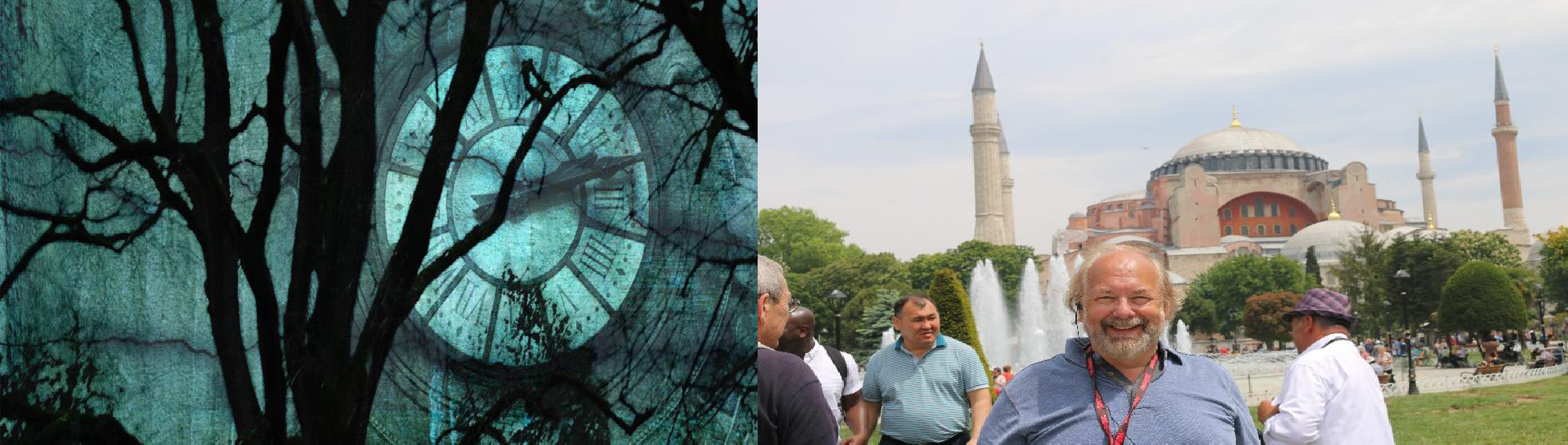 Join international psychic medium, educator and psychic life coach William Becker for an experience-of-a-lifetime Haunted Hot Spots event in Turkey! This 11 day event will take you to some of the most important places of human civilization. Develop your psychic skills while exploring the ruins of Troy and Ephesus and experiencing a knowing or vision of life there on a psychic level. Make the psychic connections with the sites of Roman occupation and get a feel for the people of the time. Read the levels of history of Istanbul, the onetime capital of the Roman Empire, the Byzantine Empire and the Ottoman Empire.  Experience the layers of history at ancient sites that go back thousands of years and develop your own ability to understand the life and people in a way that goes beyond the history books!William will work with you in group settings in locations around Anatolia and Western Turkey. He will guide you in allowing your psychic skills to unfold and bloom. Each person has their own abilities that may be unique to them. William will assist you in developing your unique skills in some of the most historic and beautiful settings in the world!Your outstanding licensed, experienced guides have worked with William before. They are truly remarkable in their abilities to bringing the history, people and culture (past and present) of this beautiful, magical land alive.The itinerary is as follows:DAY 1- Arrive in IstanbulWelcome to Turkey! Arrive in Istanbul, at the crossroads of Europe and Asia, and transfer to your hotel. The rest of the day is unscheduled so you can rest, relax and acclimate to your new time zone. Tonight, a welcome cocktail and dinner with your fellow travelers celebrates your arrival in Istanbul, provides general information about your following itinerary, and allows you to meet with your tour manager & guide. You will also go over some of the class basics at this event.Overnight:  IstanbulDAY 2-Highlights of IstanbulThis morning, enjoy the tour of Istanbul, the only city that straddles two continents. Your tour includes a visit to the Blue Mosque, a 17th century Ottoman Mosque famous for its six minarets and magnificent interior blue tiles. Continue to the Hippodrome, the place chariot races and competitive athletic events took place during the Roman period. Afterwards visit St. Sophia – the great Byzantine Basilica built in the 6th century, which remained the largest cathedral in the world for almost a thousand years. It was later converted to a mosque and now serves as a museum.  Lunch will be included in our tour.  Then you’ll arrive at the astounding Topkapi Palace, residence of the Ottoman Sultans between the 15th and19th centuries. The jeweled turban crests, one of the biggest diamonds of the world, the Spoon Diamond, silken caftans, and priceless Chinese porcelains of the palace bear witness to the grandeur of a bygone era. The porcelain collection in the palace museum is arguably the finest anywhere outside of China. You will end the day at the Grand Bazaar and explore the labyrinth of streets and passages containing more than 4000 shops.NOTE: Tonight you will have the option of attending a 4-course dinner with wine at a first class restaurant including a spectacular floor show of famous belly dancers and typical Anatolian folk dances. A Turkish singer and various musical groups will also serenade you to make your Istanbul night even more memorable.Overnight:   IstanbulDAY 3- Exploring the mystical part of IstanbulToday you are going to see an extraordinary part of the old city and experience the spirituality of one of the best known and most celebrated shrines of the Holy Virgin in Constantinople; The Church of Panagia of Blacherne. The history of the shrine, the fame of which had spread throughout the Christian world, extends over the entire Byzantine era, and the great events associated with it are linked with the history of the city. You will then be near the biggest cemetery of the city, which is called Eyüp Sultan. You will be given a feel for Muslim spirituality as well as the spirituality of the area by seeing the local people and visiting one of the oldest mosques of Istanbul, EYÜP SULTAN.NOTE:  William will share his meditations at these mystical sites.  You will also be developing your skills in all of these locations.Lunch will be on your own at one of the local restaurants.After lunch you will be visiting a great example of the 17th-century Spice Bazaar, one of Istanbul’s most colorful and popular attractions. The building is part of the Yenj Mosque and was completed in 1664. You will have the opportunity to bargain for purchases or simply observe the bustling bazaar around you.Next up, board your boat for a cruise through the Bosphorus, also known as Istanbul Strait, which is the only passage between the Mediterranean and the Black seas. It also marks the dividing line between Europe and Asia. Marvel at the beautiful shores and amazing views of the massive Rumeli Hisari. This fortress was built by Fatih the Conqueror in just 3 months as he prepared to take Istanbul.The magnificent Bosphorus Bridge, finished in 1973, is one of the two bridges that connect Europe and Asia. The cruise offers a unique way to view this impressive suspension bridge from the water.Pay attention as you pass by the 620 historic waterfront mansions built by the elite of the Ottoman Empire in the 19th century. The beautiful palaces and hunting lodges of the Sultan are also along the way.Overnight:  IstanbulDAY 4- City of Troy Sightseeing and Travel to CanakkaleThis morning, cross the Dardanelles by ferry and drive to Canakkale. Upon arrival, proceed to the classical city of Troy. Tour this 4000-year-old city and legendary center of the Trojan War, made immortal by Homer's epic poem, “The Iliad”. Continue to the Canakkale province, located in northwest Turkey, where you will arrive in the early evening.Note: During the visit of ancient Troy, William will give a lecture about his paranormal feelings of the 5000 year old city and the connections he makes with its legendary owners.  Just as in all locations on this journey, you will also be using and developing your own psychic skills.Overnight:  ÇanakkaleDAY 5-Pergamum Asclepion Tour, Travel to Izmir /KuşadasıDrive to Pergamum, a powerful kingdom during the ancient Hellenistic period (289-129 B.C.), and visit the Asclepion, the ancient Roman spa center. Modern treatments that have been used for centuries such as psychotherapy, massage, mud bathing, and herbal medicine were practiced here. Enjoy lunch in a local village at a real Turkish family’s home before continuing to Izmir, a city believed to be the birthplace of Homer.Overnight:  KuşadasıDAY 6- Full Day in Ephesus, House of Virgin MaryDepart from Kuşadası. Along the way, partake in an extraordinary day at the ancient city of Ephesus. The ruins at Ephesus are the best preserved in the region and one of the most beautiful cities in antiquity. Once a flourishing port, Ephesus witnessed successive settlements at many different times in history. As you walk along the marble and cobblestone streets see the Great Theatre that once seated over 20,000, the Library of Celsus, the baths, and the grand Temple of Artemis. Proceed to the House of the Virgin Mary, where it is believed that she spent the last days of her life. Have lunch at a local restaurant in Sirince Village. All the narrow streets of the village are filled with different handicrafts including olive oils, other local specialties, and the renowned locally-produced wine.Overnight:  KuşadasıDAY 7- Necropolis & Hieropolis at PamukkaleToday, depart in the early morning from Kuşadası and drive to Pamukkale. Visit the largest cemetery of the ancient time, Necropolis, and the ancient city of Hieropolis ("Holy City") situated atop the Pamukkale hot springs, which together constitute a UNESCO World Heritage Site. The Pamukkale hot springs have served as a thermal bath since the 2nd century B.C., primarily for the ailing and elderly, many of whom have retired here.Overnight: PamukkaleDAY 8 - Travel to Konya, Mevlana MuseumToday, travel from Pamukkale, the "Cotton Castle," to Konya, a city renowned for its Seljuk architecture as well as the home of the whirling dervishes. Arrive in the afternoon and visit the Mausoleum of Mevlana and the museum at the Mevlana convent in Konya. Proceed to the Karatay Theological School to see the beautiful collection of colorful tiles on display.Overnight:  KonyaDAY 9-Cappadocia Caravanserai SightseeingToday, depart early in the morning to travel to Cappadocia and while en route visit the 13th-century Caravanserai of Sultanhan, a large abandoned city and shelter in Cappadocia built on the Silk Road, whose main portal gate is considered a fine example of Turkish Seljuk art. During the Seljuk period, trade flourished, requiring roads for caravan transport and inns for the traveling traders. The Caravanserai provided these traders, both foreign and native, with heated rooms, food, medical attention, equipment repair and many other common conveniences. There was even a small mosque, known    as "Kosk Mescid," in the courtyard's center where the travelers could conduct religious practices. Continue to       Nevsehir in Cappadocia and take advantage of the opportunity to take some photos before check-in in Ürgüp, the heart of beautiful Cappadocia.Note:  Tonight, attend the exciting optional spiritual Whirling Dervishes performance at the historical and mystical Saruhan Caravanserai.Overnight:  Ürgüp /CappadociaDAY 10 - Full Day in CappadociaIn the very early morning you will have the opportunity to experience a spectacular "once-in-a-lifetime" optional Hot Air Balloon Ride over Cappadocia.Afterwards, enjoy a full day exploring Cappadocia. Visit the Goreme Open Air Museum, a UNESCO World Heritage site which resembles a vast monastic complex composed of scores of refectory monasteries placed side-by-side, each with its own church. The museum showcases 11 early Christian cut-rock churches containing spectacular frescoes with vibrant colors still luminous after standing for centuries. On to the Pasabag Valley with its earth pillars in the midst of a vineyard, also called Monks Valley. In Pigeon's Valley (Guvercinlik) you will visit the area that housed countless pigeons           during ancient times. Villagers used the droppings as a fertilizer for the land. We will then visit a nearby handcraft center for a hands-on experience and lesson in how fine Turkish carpets are created and have a chance to feel the 4000 year  old mystical shamanistic pattern over the traditional hand weaving carpet. Afterwards, drive to Avanos, a centerfor pottery crafts. You can see the pottery craftsmen using the same techniques as the Neolithic men of Anatolia, namely the ancient revolving potter's wheel. You'll even have a chance to try this technique for yourself! Then continue via Urgup to the Dervent, also called the “Valley of the Fairy Chimneys.” Enjoy the very special experience of wandering through the valley and climbing the hillsides with the unusual chimneys.Note:  Tonight we will have a farewell dinner. Overnight:  Ürgüp/CappadociaDAY 11- Flight to Istanbul and return homeThe tour includes:Continuing Psychic Development instruction and experienceDigital photo album from our in house professional photographero	Expanded and printed albums will also be available10 nights in First Class - 4 and 5 star accommodations that evoke the local characterHotel porterageAll transfers and sightseeing per itinerary in modern air-conditioned vehicles22 meals: 10 breakfasts, 4 lunches, 8 dinners (including a home hosted lunch, and welcome & farewell dinners)Bottled water during sightseeing excursions. Bottled water, coffee, and tea with all breakfasts & dinners.Services of local English-speaking tour manager throughoutComprehensive, guided sightseeing and entrance fees per itineraryActive itinerary with unique cultural featuresAlong with the amazing sites and history, you will be working on your psychic development at each location.  Each person has their own gifts and abilities and experiences the psychic in different ways. William will assist each person in allowing those skills to blossom. *Tour package prices:**Double room per person price: $2850.00 Single room price: $3350.0050% payment due with reservations, with the balance due March 1st.. *Payments and reservations at: www.paranormalinsights.net. If you have any questions, please contact William.*No refunds unless tour has been canceled by tour operators. We cannot guarantee how much your psychic skills will develop or at what pace.** Prices do not include airfare or travel insurance (I always buy travel insurance when I travel). A visa may be required to visit Turkey but is very east to get. Consult your travel agent. I use Gordon Spath with AAA for my airline tickets and travel insurance. You may contact him at:  Gordon.Spath@aaaoregon.com